Додаток 1 до Положення 
про порядок легалізації 
органів самоорганізації
населення у м. Біла ЦеркваУправління адміністративних послуг Білоцерківської міської ради
09100, Київська обл. м. Біла Церква вул. Ярослава Мудрого, 38/12, 2-й поверх

Ініціативної групи зі 
створення ОСН 
(будинкового, вуличного, 
квартального комітету, 
комітету мікрорайону)ЗАЯВА
про реєстрацію органу самоорганізації населенняКеруючись ст. 140 Конституції України, Законом України “Про місцеве самоврядування в Україні“, Законом України “Про органи самоорганізації населення“, а також, враховуючи рішення загальних зборів (конференції) мешканців__________________(вказується територіальна одиниця або утворення, де проводилися збори (конференція): будинок, вулиця, квартал, мікрорайон) від “____“ ___________ 20__ року про створення ОСН, та рішення Білоцерківської  міської ради про надання дозволу на створення відповідного ОСН від “____“ _________ 20__ року № ____,

Просимо:

провести реєстрацію ОСН – Будинкового комітету (вуличного, квартального комітету, комітету мікрорайону) “______________________“.


Додатки:
1. Копія рішення Білоцерківської  міської ради від ________ № _____“Про надання дозволу на створення органу самоорганізації населення _______________________“.2. Протокол зборів (конференції) мешканців за місцем проживання (від “___“ ___________ 200__ року) про затвердження Положення ОСН – Будинкового комітету (вуличного, квартального комітету, комітету мікрорайону) “___________________________“ та обрання уповноважених представників для проведення реєстрації і обрання членів Ради органу на ___ арк. у _____ прим.3. Положення про ОСН – Будинковий комітет (вуличний, квартальний комітет, комітет мікрорайону) “________________________________“ на ___ арк. у двох прим.4. Список учасників зборів (конференції) мешканців за місцем проживання про затвердження Положення ОСН – Будинкового комітету (вуличного, квартального комітету, комітету мікрорайону) “________________________________“ та обрання уповноважених представників для проведення реєстрації і обрання членів Ради органу на ___ арк.

Уповноважені представники для проведення реєстрації:
“___“ _____________ 20__ року

Секретар  міської ради						Б.М. Смуток

Прізвище, ім’я, по батьковіДата народженняДомашня адресаСерія і номер паспортаПідпис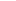 